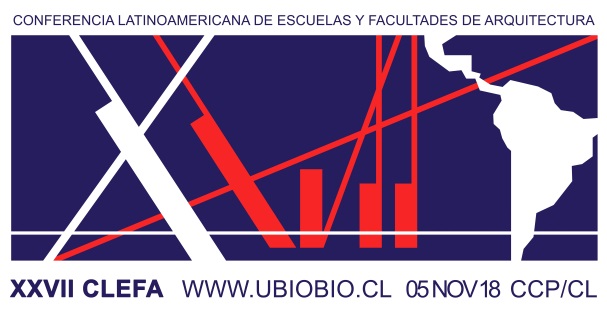 FICHA DE INSCRIPCION ESTUDIANTES, ACADEMICOS Y PROFESIONALESNombre y Apellidos:E-mail:				           Fono (Código País, ciudad y n°)Universidad, Institución o afiliación de procedencia:Nacionalidad:			                  N° Pasaporte/CI/DNI:Categoría del participante (1 al 5):Título de Ponencia (si procede):NUMERO DE TARJETA DE CREDITO:FECHA DE VENCIMIENTO:DEVOLVER FICHA DE INSCRICION A: inscripcionesxxviiclefa@gmail.comINSCRIPCIONES Y PARTICIPACION EN LA XXVII CLEFAINFORMACIONES COMPLEMENTARIAS EN: http://ubiobio.cl/clefa/ ParticipantesDel 30 de Marzo  2018 al 30 de junio 2018Del 30 de Junio 2018 al 30 de septiembre 2018Del 01 de Octubre  2018 al 06 de noviembre 20181 Estudiante NacionalUS$80.00US$100.00US$120.002 Académico NacionalUS$100.00US$140.00US$160.003 Estudiantes InternacionalesUS$100.00US$120.00US$140.004 Académicos InternacionalesUS$140.00US$160.00US$180.005 Académicos con PonenciasUS$120.00US$130.00US$140.00AcompañanteUS$80.00US$100.00US$120.00